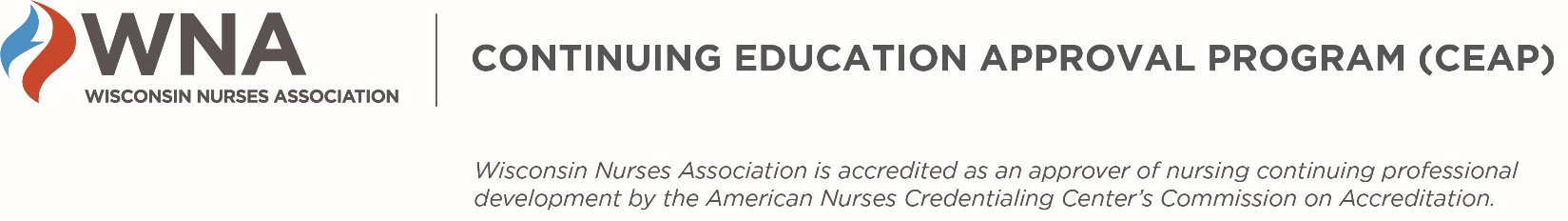 WNA CEAP: Approved Provider Unit EvaluationDeveloping Outcomes for your Approved Provider Unit Decide what is important to your Approved Provider Unit (APU) to do related to nursing continuing education Decide what you can look at (measure) to see if you can accomplish what is important for your APUSet targets for what you want to accomplish – this makes your outcomes measurableMeasure! (Collect data)Evaluate! (How did we do? What should we change?) Document! Two categories of Approved Provider Unit Outcomes, with a minimum of TWO TO THREE expected outcomes for each category: Structure and ProcessNursing Professional DevelopmentWhat is important? EXAMPLE Outcome Categories Related to Structure / Process of Approved Provider UnitCost savings to customersCost savings to organization / Provider UnitVolume of participantsVolume of educational activitiesChanges in activity formats to meet learner needsChanges in APU operations to achieve strategic goalsOperational improvementsQuality/cost measuresSatisfaction / turn-over of staff, volunteers, facultyEXAMPLE Outcome Categories Related to Nursing Professional DevelopmentProfessional practice behaviorsLeadership skillsCritical thinking skillsNurse competenciesHigh quality care based on best available evidenceImprovement in nursing practiceImprovement in care deliveryImprovement in patient outcomes And then…What can I look at to see if we will accomplish what is important? Once you decide what is important to your Provider Unit, decide what you can look at (measure) to see if you can accomplish what is important. Outcomes are developed IN ADVANCE of work – they are what you work toward intentionally. EXAMPLES Related to Structure / Process of Approved Provider UnitIf cost savings is important to customers… look at… number of “low cost” activities to be offeredIf volume of activities is important…number of activities to be offered If you need different ways to reach learners…formats we will try and frequency If you need to address staffing…number of qualified nurse plannersIf you need to address staffing…satisfaction or turnoverIf you need to address strategic goals to partner in education…number of jointly provided activities If you need to address operations…timeliness of obtaining COI forms, other documentation; development cycle times; number of late requests; processes followed for planning committee formation; PNP review of NP documentation;  If you need to address quality… overall quality of education activities rated by evaluation dataEXAMPLES Related to Nursing Professional Development Professional practice behaviors… look at… participants who indicate they will use knowledge in practice If leadership skills are important…number of new nurse leaders If critical thinking skills are important…number of students who pass a post testIf nurse competencies are important…number of certificationsIf high quality care based on best available evidence is important…effectiveness of educational events to support a QI projectIf improvement in nursing practice is important… participants who indicate they have used knowledge in practice in a particular focus areaIf improvement in care delivery is important…changes in care delivery data (e.g., timeliness measured via chart audits, patient satisfaction data)If improvement in patient outcomes is important...changes in patient outcome data related to a particular clinical topic or nursing subgroup And next…How will I know if I’m doing what is important? Set targets to measure.EXAMPLES Related to Structure / Process of Approved Provider UnitIf cost savings is important to customers… our target measure is …Offer 50% of our activities at less than $100.00If volume of activities is important…Offer three activities per month If you need different ways to reach learners…six on-line activities this year If you need to address staffing… maintain 10 qualified nurse plannersIf you need to address staffing…reduce turnover to 10%If you need to address strategic goals to partner in education…offer 12 jointly provided activities this year If you need to address operations…obtain 100% of COI forms at least six weeks prior to educational session; 100% of activity record forms complete by date of event; reduce late requests for CNE activities from the ICU by 25%; 100% of planning committees formed with PNP input; PNP reviews 50% of NP documentationIf you need to address quality…80% rating of overall quality as very good or excellentEXAMPLES Related to Nursing Professional Development Professional practice behaviors… our target measure is …participants who indicate they will use knowledge in practice measured after 100% of activities; 75% of participants use knowledge in practice; APU acts on 1 barrier identified this yearIf leadership skills are important…organization develops # of new nurse leaders If critical thinking skills are important…90% of students pass post-tests for activities teaching critical thinking skillsIf nurse competencies are important…50 new nursing certifications this yearIf high quality care based on best available evidence is important…three educational events to support QI project with 90% evaluations indicating activities were effectiveIf improvement in nursing practice is important…75% of participants indicate they have used knowledge in practice in a particular focus areaIf improvement in care delivery is important…100% of activities designed to improve care delivery show some improvement in this area (e.g., timeliness measured via chart audits, patient satisfaction data); patient satisfaction scores in a particular area will improve by 75%If improvement in patient outcomes is important...90% of activities designed to change patient outcomes show improvements in patient outcome data related to a particular clinical topic or nursing subgroup Measure – collect data!!!Evaluate Sit down regularly and look at the data – this is Provider Unit evaluationWhat is the data telling us about how we are doing? Are our measures still relevant? Is something else more important to measure? What are our stakeholders telling us about the areas we are measuring? Should we be looking at additional data? What do we need to change? How can we improve? Document! Revised March 20, 2016